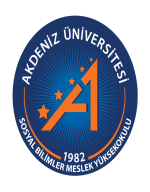 YAZOKULU BAŞVURU FORMUYAZOKULU BAŞVURU FORMUYAZOKULU BAŞVURU FORMUYAZOKULU BAŞVURU FORMUYAZOKULU BAŞVURU FORMU… / … / 20…Sosyal Bilimler Meslek Yüksekokulu Müdürlüğüne           ……………………………………………..……………………….. Programının .....……….………………………. numaralı öğrencisiyim. 20... / 20… Eğitim-Öğretim Yılı Yaz Okulu Döneminde ……………………………………….. Üniversitesi …………………………………………………… Fakülte/Yüksekokulundan almak istediğim yaz okulu dersleri aşağıda belirtilmiştir.          Gereğini arz ederim.Tel      : …………………………..…………………………..Adres  : …………………………..….…………………….....                                                         Öğrencinin Adı Soyadı……………………………………………………………......                                                                        İmza                                                                                           e-Posta : …………………………..….……………………....                                                                                                                                                                           … / … / 20…Sosyal Bilimler Meslek Yüksekokulu Müdürlüğüne           ……………………………………………..……………………….. Programının .....……….………………………. numaralı öğrencisiyim. 20... / 20… Eğitim-Öğretim Yılı Yaz Okulu Döneminde ……………………………………….. Üniversitesi …………………………………………………… Fakülte/Yüksekokulundan almak istediğim yaz okulu dersleri aşağıda belirtilmiştir.          Gereğini arz ederim.Tel      : …………………………..…………………………..Adres  : …………………………..….…………………….....                                                         Öğrencinin Adı Soyadı……………………………………………………………......                                                                        İmza                                                                                           e-Posta : …………………………..….……………………....                                                                                                                                                                           … / … / 20…Sosyal Bilimler Meslek Yüksekokulu Müdürlüğüne           ……………………………………………..……………………….. Programının .....……….………………………. numaralı öğrencisiyim. 20... / 20… Eğitim-Öğretim Yılı Yaz Okulu Döneminde ……………………………………….. Üniversitesi …………………………………………………… Fakülte/Yüksekokulundan almak istediğim yaz okulu dersleri aşağıda belirtilmiştir.          Gereğini arz ederim.Tel      : …………………………..…………………………..Adres  : …………………………..….…………………….....                                                         Öğrencinin Adı Soyadı……………………………………………………………......                                                                        İmza                                                                                           e-Posta : …………………………..….……………………....                                                                                                                                                                           … / … / 20…Sosyal Bilimler Meslek Yüksekokulu Müdürlüğüne           ……………………………………………..……………………….. Programının .....……….………………………. numaralı öğrencisiyim. 20... / 20… Eğitim-Öğretim Yılı Yaz Okulu Döneminde ……………………………………….. Üniversitesi …………………………………………………… Fakülte/Yüksekokulundan almak istediğim yaz okulu dersleri aşağıda belirtilmiştir.          Gereğini arz ederim.Tel      : …………………………..…………………………..Adres  : …………………………..….…………………….....                                                         Öğrencinin Adı Soyadı……………………………………………………………......                                                                        İmza                                                                                           e-Posta : …………………………..….……………………....                                                                                                                                                                           … / … / 20…Sosyal Bilimler Meslek Yüksekokulu Müdürlüğüne           ……………………………………………..……………………….. Programının .....……….………………………. numaralı öğrencisiyim. 20... / 20… Eğitim-Öğretim Yılı Yaz Okulu Döneminde ……………………………………….. Üniversitesi …………………………………………………… Fakülte/Yüksekokulundan almak istediğim yaz okulu dersleri aşağıda belirtilmiştir.          Gereğini arz ederim.Tel      : …………………………..…………………………..Adres  : …………………………..….…………………….....                                                         Öğrencinin Adı Soyadı……………………………………………………………......                                                                        İmza                                                                                           e-Posta : …………………………..….……………………....                                                                                                                                                                           ÖĞRETİM ELEMANI GÖRÜŞÜÖĞRETİM ELEMANI GÖRÜŞÜÖĞRETİM ELEMANI GÖRÜŞÜÖĞRETİM ELEMANI GÖRÜŞÜÖĞRETİM ELEMANI GÖRÜŞÜYüksekokuldaki Dersin AdıYaz Okulunda Alınacak Eşdeğer Dersin AdıUygundur / Uygun DeğildirAdı Soyadıİmza